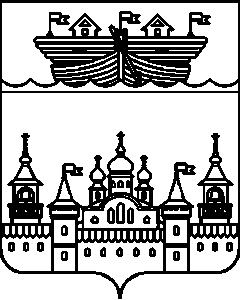 СЕЛЬСКИЙ СОВЕТ НЕСТИАРСКОГО СЕЛЬСОВЕТАВОСКРЕСЕНСКОГО МУНИЦИПАЛЬНОГО РАЙОНАНИЖЕГОРОДСКОЙ ОБЛАСТИРЕШЕНИЕ 13 октября 2020 года						                        	№46О внесении изменений в состав комиссии по координации работы по противодействию коррупции в Нестиарском сельсовете Воскресенского муниципального района Нижегородской области, утвержденного решением сельского Совета Нестиарского сельсовета Воскресенского муниципального района Нижегородской области от 24 ноября 2017 года № 34В соответствии с Указом Президента Российской Федерации от 15 июля 2015 года № 364 «О мерах по совершенствованию организации деятельности в области противодействия коррупции», Указом Губернатора Нижегородской области от 7 октября 2015 года № 112 «О создании комиссии по координации работы по противодействию коррупции в Нижегородской области», в целях обеспечения единой государственной политики в области противодействия коррупции в Нестиарском сельсовете Воскресенского муниципального района Нижегородской области,  письмом заместителя Губернатора Нижегородской области № Сл-001-482212/20 от 14.09.2020 года, сельский Совет решил:1.Состав комиссии администрации Нестиарского сельсовета Воскресенского муниципального района Нижегородской области по координации работы по противодействию коррупции в Нестиарском сельсовете Воскресенского муниципального  района Нижегородской области, утвержденный решением сельского Совета Нестиарского сельсовета Воскресенского муниципального района Нижегородской области от 24 ноября 2017 года № 34 изложить в новой редакции согласно приложению 1.2.Обнародовать настоящее решение на информационном стенде в здании администрации сельсовета и на официальном сайте администрации Воскресенского муниципального района.3.Контроль над исполнением настоящего решения оставляю за собой.4. Настоящее решение вступает в силу со дня обнародования.Глава местного самоуправления					Е.П.ЧибисоваПриложение 1Утвержденрешением сельского СоветаНестиарского сельсоветаВоскресенского муниципального районаНижегородской областиот 13 октября  2020 года №46Составкомиссии по координации работы по противодействию коррупции в Нестиарском сельсовете Воскресенском муниципальном районе Нижегородской области№ппФамилия, Имя, ОтчествоМесто работы, занимаемая должность1Чибисова Елена ПавловнаГлава местного самоуправления Нестираского сельсовета, председатель комиссии2.Харюнин  Юрий Николаевичвр.и.о.Глава администрации Нестиарского сельсовета, заместитель председателя комиссии3.Медведева Надежда ВикторовнаСпециалист по работе с населением администрации Нестиарского сельсовета, секретарь комиссииЧлены комиссииЧлены комиссииЧлены комиссии4.Беленкова Екатерина Аркадьевнадепутат сельского Совета Нестиарского сельсовета5Варнакова Татьяна Вячеславовнадепутат сельского совета Нестиарского сельсовета6.Рашмакова Наталья Валерьевнадепутат сельского совета Нестиарского сельсовета7.Рохмистрова Светлана БорисовнаНестиарский сельский дом культуры, директор8Костерина Наталья Викторовнаконсультанта отдела по профилактике коррупционных и иных правонарушений Нижегородской области,